ZASTRETÝ FAREBNÝ SVETUž po deviaty raz usporiadala Staromestská knižnica, pobočka Karadžičova 1 výstavu prác detí zo Spojenej školy internátnej pre slabozrakých a nevidiacich na Svrčej ulici. Vernisáž sa konala 13. novembra 2014 na Medzinárodný deň nevidiacich. 	Už tradične prispeli svojím kultúrnym programom aj deti z našej školy. Veronika Tvoríková zo IV. A triedy zarecitovala báseň Škola po škole od Daniela Heviera. Kristínka Malá z V. B triedy zahrala na gitare menuet od Francoisa Campiona a Kytičky od Arnošta Koštála. Nádherné práce detí z rôzneho materiálu boli výpoveďou o tom, že svet, v ktorom žijú, vôbec nie je zastretý.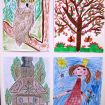 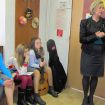 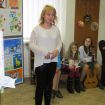 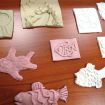 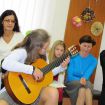 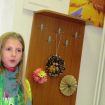 